(WW03)  –  [PA]  –  „W-Wörter“Fragewörter, Übungenپوښتنې، تمرینونهAnleitung  /  لارښوونې die Übungen anhören    /  تمرینونه واورئ Formuliere die Frage und die Antwort in ganzen Sätzen.پوښتنه فورمه او ځواب جوړويپه ټوله جملو کې.Übung 1  /  یو عمل 1 Der Schüler geht um acht Uhrin die Schule in Innsbruck.زده کونکی په اتو بجو دیپه ټینس بیک کې په ښوونځي کې.1.1  Frage nach der Person (Subjekt)د شخص په اړه پوښتنه (موضوع)1.2  Frage nach der Tätigkeit (Verb)د فعالیت په اړه پوښتنه (فعل)1.3  Frage nach der Zeitد وخت وروسته پوښتنه1.4  Frage nach dem Weg, dem Zielپوښتنه د لارې په اړه، هدف1.5  Frage nach dem Ortد ځای په اړه پوښتنهÜbung 2  /  یو عمل 2 Über hundert Kinder kommen jeden Tagaus der Stadt in die Schule.له سلو څخه ډیر ماشومان هره ورځ راځيله ښار څخه ښوونځي ته.2.1  Frage nach dem Subjektد موضوع په اړه پوښتنه2.2  Frage nach der Menge der Kinderد ماشومانو د خلکو په اړه پوښتنه2.3  Frage nach dem Verbد فعل په اړه پوښتنه2.4  Frage nach der Zeitد وخت وروسته پوښتنه2.5  Frage nach der Herkunft der Kinderد ماشومانو د اصل په اړه پوښتنه2.6  Frage nach dem Ziel der Kinderد ماشومانو د هدف په اړه پوښتنهÜbung 3  /  یو عمل 3Die Schüler besuchen von Septemberbis Juli für zehn Monate die Schule.زده کونکي د سپتمبر څخه لیدنه کويد جولای ترجری پورې ښوونځي ته ښوونځی.3.1  Frage nach dem Subjektد موضوع په اړه پوښتنه3.2  Frage nach dem Verbد فعل په اړه پوښتنه3.3  Frage nach dem Beginnله پیل وروسته پوښتنه3.4  Frage nach dem Endeد پای په اړه پوښتنه3.5  Frage nach der Dauerد دورې په اړه پوښتنهFrage nach allen Teilen der folgenden Sätze …د ټولو برخو په اړه پوښتنهلاندې جملې ...Übung 4  /  یو عمل 4Der öffentliche Bus fährt alle halben Stunden von Innsbruck nach Sistrans und kostet € 3,60.د عامه بس ډرایوهرو نیم ساعتونهد انحسکی څخه تر سرکانو پورېاو € 3.60 لګښت لري.Übung 5  /  یو عمل 5Heute kauft die Frau ein Kilo Äpfel und billige Tomaten.نن ورځ ښځه یو کیلو م les ې اخلياو ارزانه ټماخ.Übung 6  /  یو عمل 6Im nahen Einkaufszentrum eröffnet in der nächsten Woche ein großer Fachmarkt.په نږدې نږدې مرکز کې پرانستل شوپه راتلونکې اونۍ کېیو لوی متخصص بازار.Lösungen zu den Übungen    /  تمرینونو ته حلونه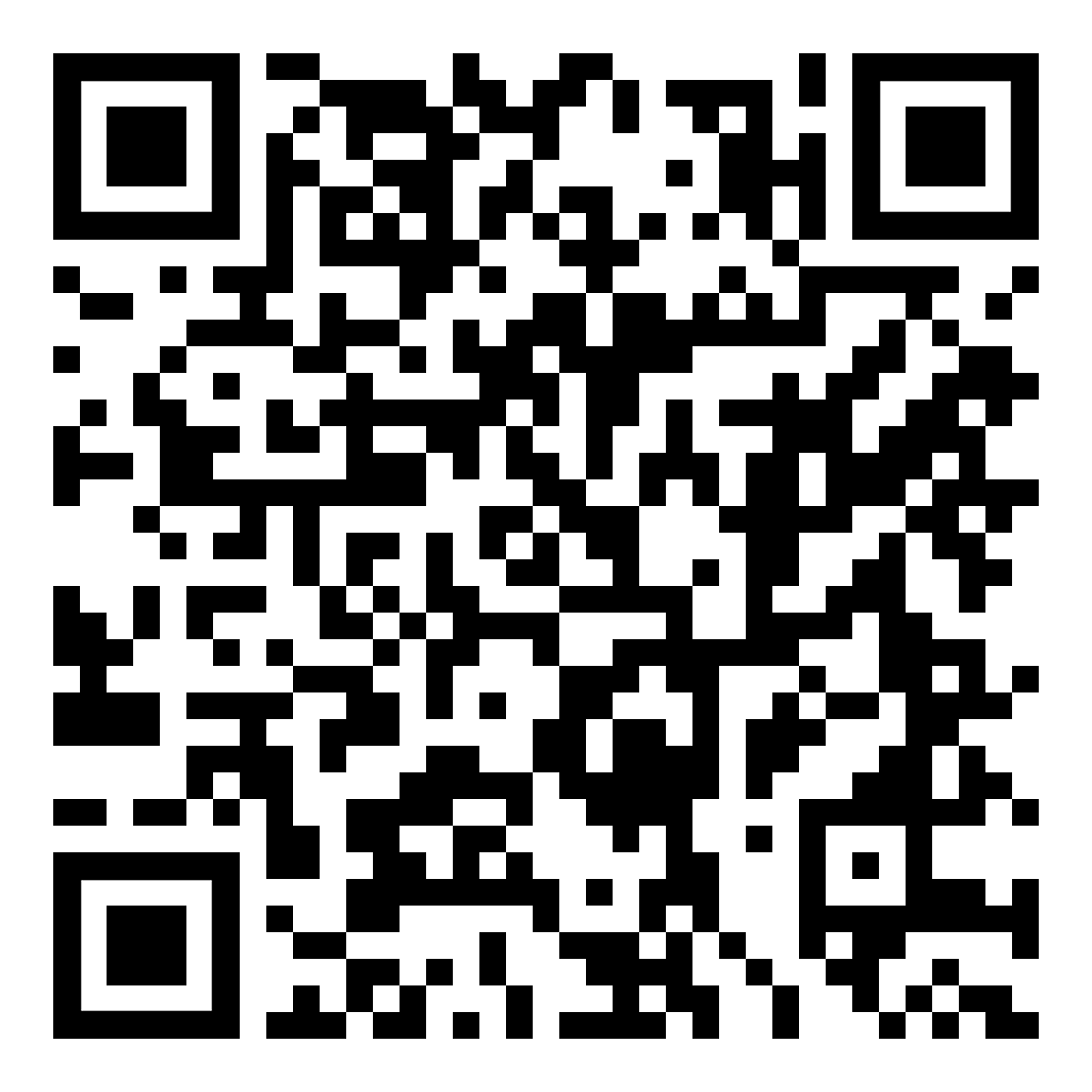 diese Seite  /  دا پاڼهhttps://www.kleine-deutsch-hilfe.at/Fragewoerter_Uebungen_PA.htm 